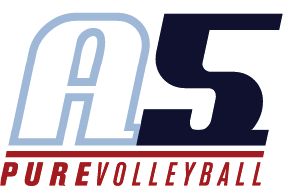 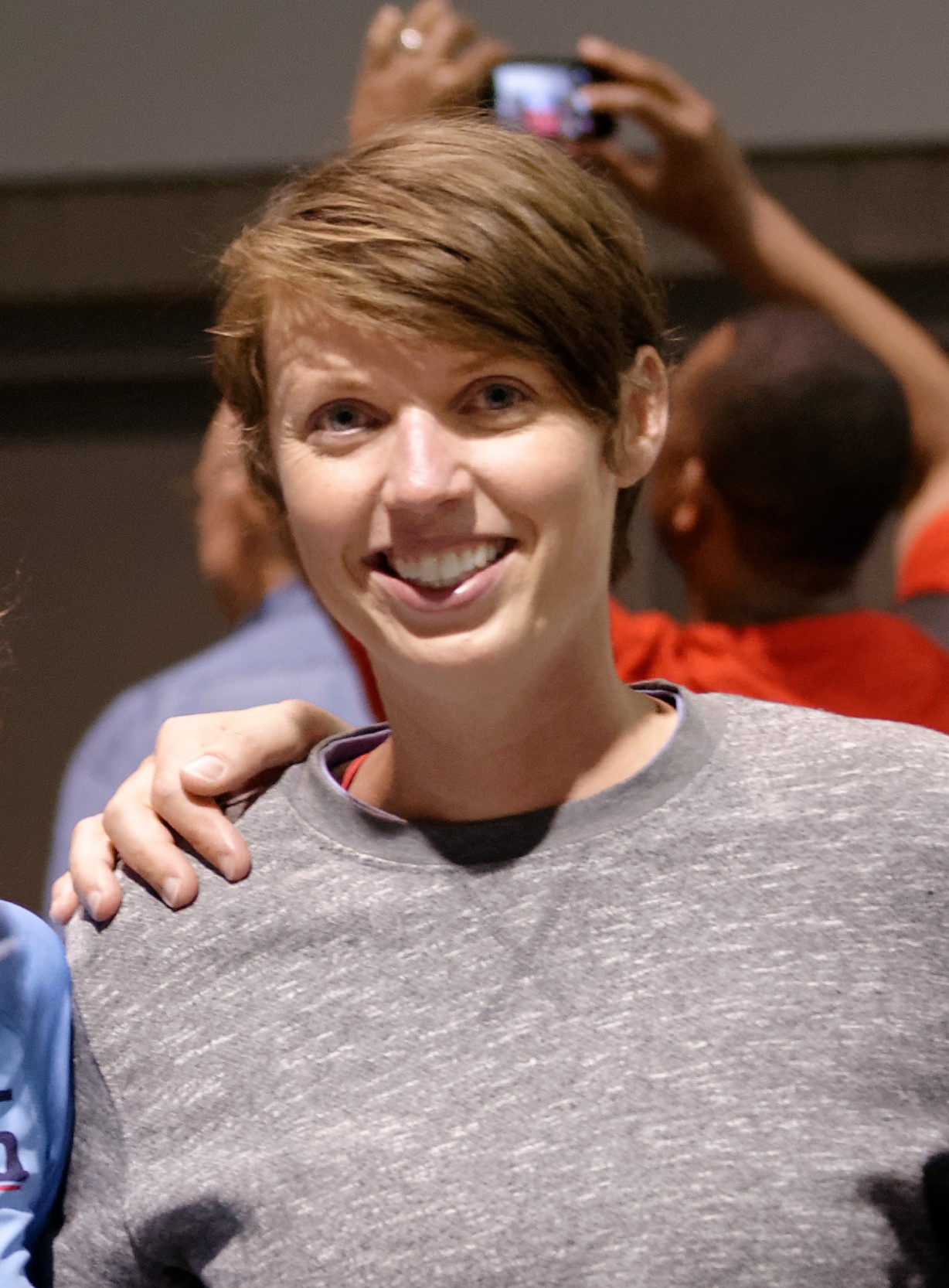 Coaching Experience2015 – PresentA5 Volleyball2015 16-2 Gary Asst. Coach5th Place Mideast Qualifier (USA Division) 5th Place Disney Qualifier (USA Division)9th Place Big South (USA Division)2015 SRVA Regional Champions2007 - 2010	A5 Volleyball2010 17-2 Gary Asst. Coach2nd Place AAU National Championships (Club Division)Qualify USAV National Championship (National Division)1st place, Sports Performance President’s Day1st place, A5 Ice Breakers2009 17-2 Gary Asst. Coach2008 17-2 Gary Asst. Coach2nd place, Central Zones Invitational2nd place, NASA Big Spring Volleyball Bash2007 18-3 Eric Asst. Coach1st place, Central Zones Invitational2nd place, President’s Day CupPlaying Experience1999 – 2001 Mississippi State Volleyball Team, Right Side1995 – 1997 Madison Central High School, Girls Varsity Volleyball Team,1997 – 1998 Jackson Rebels Club VolleyballAdult Indoor Co-Ed leaguesEducationMississippi State University, Starkville, MississippiBachelor of Science, Education, 2002